ПЛАН ЗАСТРОЙКИ КОМПЕТЕНЦИИ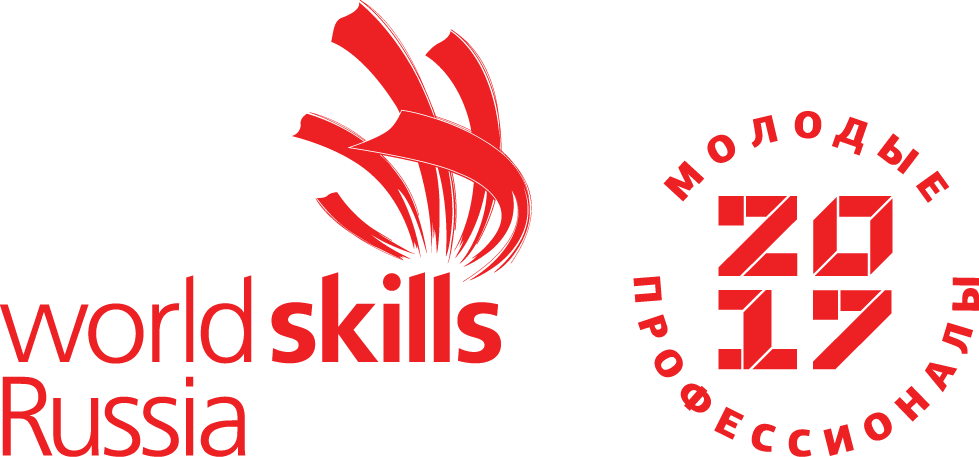 Бухгалтерский учет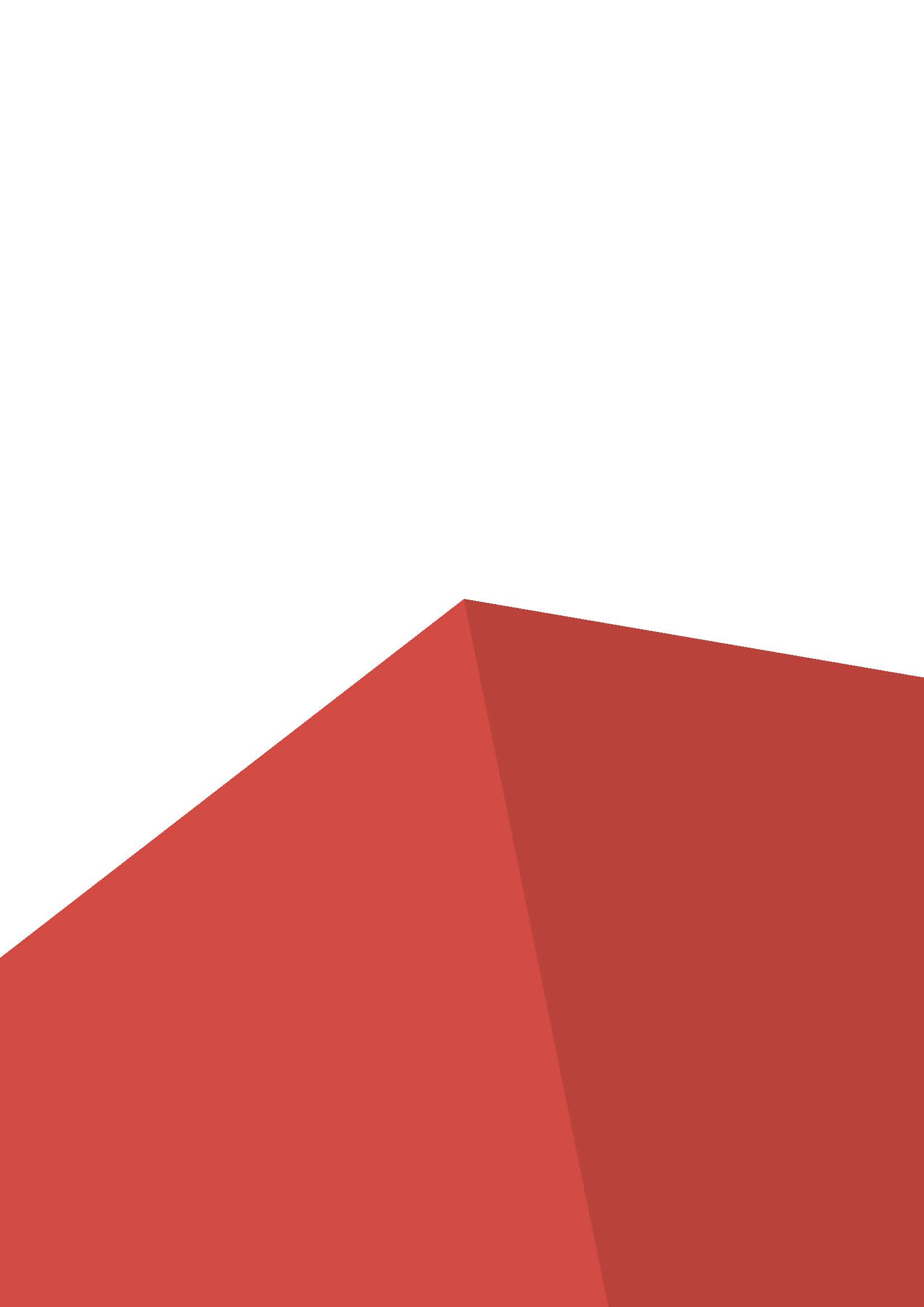 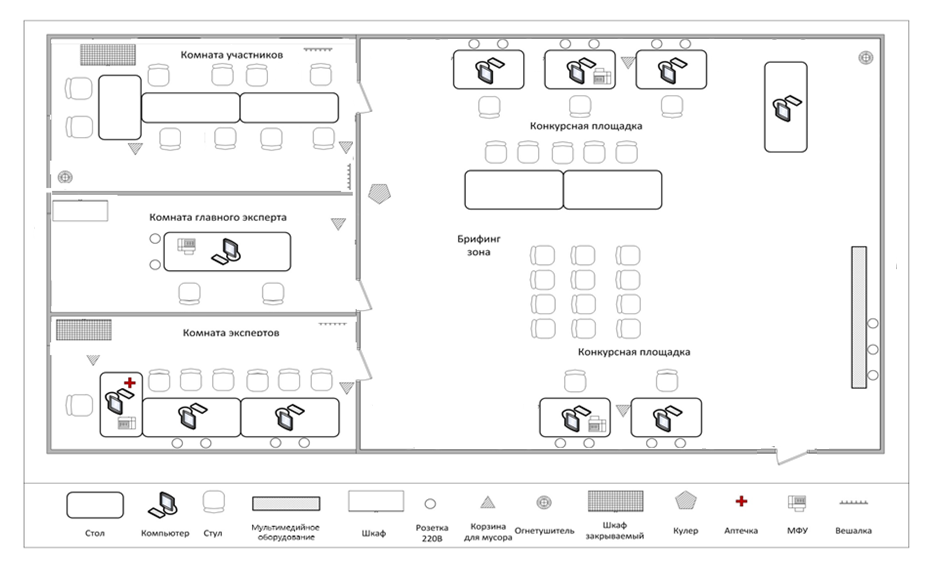 